Nationella Onkologichefsrådeti samverkan med Cancerakademi NorrArrangerarPost-ESMO 2021Vi söker ST-läkare och specialister/seniora onkologer!
Post-ESMO är ett möte som anordnas i samarbete med de onkologiska klinikerna i landet. Syftet med samarbetet, som i år anordnas för första gången i Sverige, är att bevaka och sammanställa data från ESMO kongressen som arrangeras mellan den 16 – 21 september 2021. https://www.esmo.org/meetings/esmo-congress-2021Dessa data presenteras sedan för kollegor och övriga ämnesintresserade vid ett möte den 
29 oktober på Scandic Continental, Stockholm. Detta enligt samma koncept som våra tidigare Post-ASCO möten. Om allt går som vi önskar, anordnas både fysiskt möte och även livesändning av dagen. Vi söker därför både ST-läkare och specialist/senior onkolog till följande tumörgruppsområden:Maligna Melanom, Gastrointestinala tumörer (både för övre GI och nedre GI), Bröstcancer, Urogenitala tumörer (både för prostatacancer och övriga tumörer inkl njurcancer), Lungcancer, 
CNS-tumörer.
Presentationerna förbereds i samarbete mellan specialist/senior onkolog och ST-läkare och presenteras av den sistnämnda.Årets ESMO möte genomförs virtuellt på grund av pågående pandemi. Det kan därför vara en fördel om både ST-läkare och specialist/senior finns på samma klinik, men är ej ett krav för att delta. Då mötet är virtuellt kan man gemensamt gå igenom vilka föreläsningar man skall bevaka och sedan diskutera detta tillsammans efteråt. 
Om Du är intresserad av att vara med i Post-ESMO gruppen skicka e-mail till monica.sandstrom@umu.se så får du ytterligare information.Med vänliga hälsningarMonica Sandström				Magnus Lagerlund	
Cancerakademi Norr				För onkologichefsgruppenTel: 070 – 640 63 07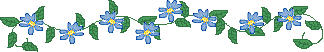 
Post-ESMO genomförs med stöd från
Läkemedelsindustrin